Túrakód: TK-R_É-n	/	Táv.: 43 km	/	Frissítve: 2020-02-21Túranév: Kerékpáros Terep-túra rövidtáv É-negyedLeírás:Teljesítménytúránk 5 résztávból áll. 
Teljesítése 6 ellenőrzőpont-igazolást igényel. A rajt és a cél ugyanott található: Rajt-Cél (Dózsa-ház) / 
001QR / N46 39.154 E20 15.191. Az épület közelében van lehetőség parkolásra is.(A túra navigációjának elsődleges anyaga a letölthető nyomvonal. Ennek használata, vagy helyismeret hiányában nem ajánlott elkezdeni a túrát! A leírás nem helyettesíti a nyomvonal használatát, csupán kiegészíti azt.) 1. résztáv:
A rajt QR-kód beolvasását követően délre (D) a boltíves híd irányába induljunk, majd keljünk át rajta. Feljutva a körforgalomig balra (É) forduljunk. A városi szakaszon szenteljünk nagyobb figyelmet a track iránymutatásainak, és az alábbi útvonalon haladjunk! Tóth József utca, jobbra (K) Arany János utca, (irányváltás nélkül) Bajcsy-Zsilinszky utca. A vasúti átjárót követően, irányunkat tartva, a kerékpárúton menjünk egészen a Termál-tó mellé, párhuzamosan a 45-ös számú főúttal. A kerékpárút végénél átkelve a 45-ös visz el bennünket az innen 1,3 km-re lévő első terepi ellenőrzőpontunkig (030QR), mely a 4401-es út kiágazását követően (540 m) a jobb oldalunkon található, kissé beljebb egy fatörzsön.

2. résztáv:
A főúton tovább haladva (8,4 km), a megyehatáránál találjuk a következő ellenőrzőpontot (016QR), baloldalon a feszület talapzatán.

3. résztáv:
Csekkolást követően a főúton észak (É) felé, Kunszentmárton irányába induljunk. Bő egy kilométerrel odébb kell balra kitérnünk (NY) az első lehetőségnél a földútra. A vasúti átjárót követően ismét balra (D) kanyarodjunk. Erről az útról szintén az első lehetőségnél térünk le, de most jobbra (NY) a csatorna partjára. Követjük a csatorna mentén futó földutat, a megyehatár mentén. Az első földúton balra (DNY) fordulva, az átereszen átkelve, a délkeleti (DK) oldalon egy akácfán találjuk az ellenőrzőpont tábláját az erdősávban (017QR).

4. résztáv:
Továbbhaladva, immár jobbunkon a csatornával, egy kisebb lejtő alján keresztezzük a Tőke-ér nevesített csatornáját, átereszen, melyet nem is biztos, hogy észreveszünk. Itt a lejtő alján jobbra (ÉNY) fordulva, a tavacska partján haladva kövessük a kitaposott földutat. A tó végénél az úttal együtt balra fordulunk, mely egyenesen ki visz bennünket a töltésre, továbbra is csatorna mellett haladva. Közben balunkon szikes pusztai tájban gyönyörködhetünk és a nádassal övezett halastóra is bekukkanthatunk. A gáton balra (D) kell fordulnunk, hogy kisvártatva egy aszfaltos rámpa elhagyását követően megérkezzük utolsó terepi csekkpontunkhoz (018QR), a Bökényi duzzasztóhoz, mely az első hazai létesítésű vasbeton vízépítési műtárgy. A pontot még a kőhajó elérése előtt, az első (ártéri oldal) tölgyfán találjuk.

5. résztáv:
Az utolsó szakaszon a töltés lesz a fő iránymutatónk. Eleinte ez a Körös-gát, később a Tisza gátja, habár nehéz érzékelni a találkozásukat. Közben elhaladunk Magyartés házai, valamint a Kurca felső vége és vízkormányzás műtárgyai mellett. Közeledve a célhoz keresztezzük a 147-es számú vasútvonalat és a 451-es főutat, mely a nagy forgalom miatt alapos körültekintést igényel! Odébb, az égbeszökő kéménynél a Szentesi Szivattyútelep látható, mely még őrzi eredeti gőzhajtású berendezéseit. A rámpát elérve a kerékpárút vezet be bennünket a kiindulási pontunkhoz, mely a célpont is egyben (001QR).
Ne felejtsük el, most is kezelnünk kell a teljesítésigazolást az általunk választott módon!Feldolgozták: Füsti-Molnár Viktória, Hernyik András, Valkai Árpád, Baráth László, 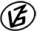 Tapasztalataidat, élményeidet őrömmel fogadjuk! 
(Fotó és videó anyagokat is várunk.)